Повышение качества обучения по предмету физическая культурачерез внедрение комплекса ГТО в урочною и внеурочную деятельности.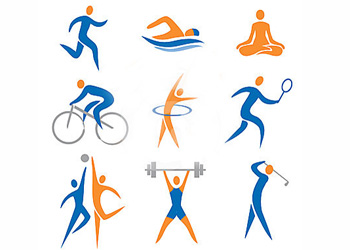 Комплекс ГТО призван сыграть ведущую роль в достижении стандартов, заданных в государственной программе Российской Федерации «Развитие физической культуры и спорта», утвержденной Постановлением Правительства Российской Федерации от 16 сентября 2014 г. № 821 «О внесении изменений в государственную программу Российской Федерации «Развитие физической культуры и спорта».       Одной из приоритетных задач современного общества всегда называют задачу воспитания здорового человека, способного защитить себя и своих близких в любой жизненной ситуации, быть успешным в жизни. На протяжении многих лет этот вопрос всё чаще встает на повестке дня, особенно это касается молодого поколения.Сегодня на наш взгляд возрождение комплекса ГТО является актуальным и принципиальным.     Стоит отметить, что все люди разные. Однако, у желающих добровольно пройти испытание комплекса ГТО, есть одна общая черта, – целеустремлённость. Эта черта является наиболее важной для людей нашего века. Добиться успеха в условиях конкуренции на рынке труда смогут только целеустремлённые и физически подготовленные люди , а наша задача помочь им в этом, т.к. их достижения будут иметь не просто личностный, но и социальный характер.Для реализации комплексной программы внедрения ВФСК ГТО нами была спланирована работа.Цель: создать положительную мотивацию у школьников для занятий спортом, совершенствовать физические качества, приобщать к физической культуре и спорту через привлечение к сдаче норм ВФСК «ГТО».Будучи уникальной программой физкультурной подготовки, комплекс ГТО должен статьи основополагающим в единой системе патриотического воспитания молодежи.Задачи:повысить уровень физической подготовленности учащихся и обеспечить внедрение комплекса ГТО в систему физического воспитания;формировать положительную мотивацию к систематическим занятиям физической культурой и спортом,  ведению здорового образа жизни;повысить общий уровень знаний о средствах, методах и формах организации самостоятельных занятий, в том числе с использованием современных информационных технологий;помочь осознать ученикам значимость физкультурно-оздоровительной и спортивной деятельности на любом возрастном периоде жизни;способствовать повышению двигательной активности учащихся посредством реализации физкультурно-оздоровительных мероприятий;повысить интерес обучающихся к развитию физических и волевых качеств, воспитывать гражданственность и патриотизм;Методы реализацииМетоды организации и осуществления учебно-познавательной деятельности:Словесные, проблемно – поисковые, практические, наглядные, наблюдения, метод самостоятельной работыМетоды стимулирования и мотивации учебно-познавательной деятельности:Создание ситуаций успеха в учении (например: сильные ученики - отжимаются в упоре лёжа от пола, слабые - в упоре от скамьи)Методы контроля и самоконтроля за эффективностью учебно-познавательной деятельности:Самоконтроль, устный контроль, тесты, мини-проекты   В процессе реализации комплексной программы внедрения ВФСК ГТО мы осуществляем следующую деятельность:- используем в работе педагогические технологии, направленные на формирование у детей ценностного отношения к своему здоровью и ЗОЖ;- проводим уроки с использованием материала по пропаганде ГТО;- разрабатываем систему мер по привлечению обучающихся классов к сдаче норм ГТО;- организуем и проводим внутришкольные соревнования по выполнению испытаний на соответствие нормативам ВФСК ГТО.- организуем работу волонтёров;-работаем в сотрудничестве с педагогом-психологом и медицинским работником школы;- проводим тренинги и занятия по внедрению ВФСК ГТО, повышаем уровень знаний волонтеров, учащихся, учителей и родителей по здоровьесбережению и реализации комплекса ВФСК ГТО;- выявляем при сдаче норм ГТО детей, одарённых и талантливых в спорте;- организуем и используем современные формы спортивно-оздоровительной работы.- обеспечиваем наличие информационного стенда и наглядных материалов по выполнению нормативов;Реализация нашей комплексной программы внедрения ВФСК ГТО осуществляется в три этапа:I этап – организационно-информационный:планирование уроков с учетом подготовки выполнения нормативов ГТО и формирования положительной мотивации к ведению здорового образа жизни;проведение анкетирования среди детей и родителей с целью изучения интересов и возможностей учащихся;выбор направлений занятий внеурочной деятельности по результатам анкетирования. Составление расписания и проведение занятий;планирование и проведение спортивно-массовых мероприятий.II – этап апробирование комплекса ГТО.мониторинг физического развития и физической подготовленности школьников;выполнение нормативов ВФСК ГТО на школьном уровне;выполнение нормативов ВФСК ГТО на городском уровне.Второй этап это плановое выполнение мероприятий. Главное на этом этапе – четкая последовательность действий, их объективная оценка.III – этап аналитическийанализ результативности мероприятий и показателей учеников школы при сдаче норм ГТО;оформление стенда «Лучшие спортсмены школы»;подведение итогов, награждение.Основные принципы реализации комплексной программы внедрения ВФСК ГТО: добровольность, доступность, открытость.На каждом этапе работа построена по 5 направлениям:нормативно-правовая база;работа с учащимися;работа с педагогами;работа с родителями;работа волонтёрами.Каждое из направлений сопровождается перечнем мероприятий с определёнными сроками проведения и отчётностью.На современном этапе обучения, в целях реализации ФГОС, предусматривается возможность позитивного влияния на детей занятий физической культурой и спортом, введение комплекса ГТО через использование новых здоровьесберегающих, информационных, коммуникативных, личностно-ориентированных технологий.Для достижения поставленной цели и задач по реализации комплексной программы внедрения ВФСК ГТО используем следующие формы работы:1. Анкетирование «Что ты знаешь о ГТО».  2. Информационное сопровождение (газета «Мы снова сдаём ГТО», буклеты, информация на сайте школы, конкурс рисунков и плакатов, стенд)3. Беседы – направленные на пропаганду здорового образа жизни, истории и значение комплекса ГТО.4. Дополнительная внеурочная деятельность, направленная на улучшение и тренировку физических качеств, обучающихся (товарищеские встречи, социальная акция «Я выбираю спорт», спортивные соревнования)5. Встречи со спортсменами и обладателями значков ГТО разных поколений («Я сдавал ГТО - я буду сдавать ГТО»).6. Формирование групп по возрастным ступеням для сдачи норм «ГТО».7.  Мастер-классы «Делай как я!» для учащихся 5-7 классов по разным видам нормативов ГТО (силовые, на гибкость, на скорость и выносливость)8. Спортивно-просветительский марафон  для 1-4 классов «Я знаю! Я смогу!»9. Спортивный праздник для детей начальных классов и детских садов посёлка.10. Дни здоровья, туристические слеты.Соревнования, форумы, весёлые старты, фестивали, акции, деловые и ролевые игры, тестирование, анкетирование, тренинги, анализ специальной литературы, круглые столы, учебные исследования.11.Опрос участников проекта «Я и ГТО».12.Итоговое награждение победителей и призёров.Планируемые результаты работы реализации комплексной программы внедрения ВФСК ГТО:повышение уровня физической подготовленности учащихся;увеличение числа учащихся, выполняющих нормативы ВФСК ГТО;повышение общего уровня знаний о средствах, методах и формах организации самостоятельных занятий;увеличение числа учащихся, систематически занимающихся физической культурой и спортом;сформированность позитивных установок и ценностей ЗОЖ (увеличение количества занимающихся в спортивных секциях);укрепление связи с родителями.Основные результаты реализации комплексной программы внедрения ВФСК ГТО оцениваются:в количестве учащихся, принявших участие в сдаче норм ГТОв результатах сдачи контрольных тестов ГТОв рамках мониторинговых исследований.В качестве критерия оценки выступают планируемые личностные результаты:- результаты сдачи контрольных тестов ВФСК ГТО;- ценностное отношение к своему здоровью, здоровью близких и окружающих их людей;- первоначальный личный опыт здоровьесберегающей деятельности;- первоначальные представления о роли физической культуры и спорта для здоровья человека, его образования, труда и творчества;- элементарные представления о взаимообусловленности физического, нравственного, социально-психологического здоровья человека, о важности морали и нравственности в сохранении собственного здоровья;- знания о возможном негативном влиянии компьютерных игр, телевидения, рекламы на здоровье человека.       Оценку и коррекцию развития личностных результатов учащихся мы осуществляем в ходе постоянного наблюдения и в тесном сотрудничестве с семьей ученика.Работа по всем направлениям реализации комплексной программы внедрения ВФСК ГТО дала положительные результаты. На 6,5% возросло количество детей, посещающих занятия внеурочной деятельности по спортивно-оздоровительному направлению. Повысились показатели качества успеваемости учащихся по физической культуре: начальное звено – на 11%, основное звено – на 7% и старшее звено – на 8%.Список литературы1. Организация внеурочной деятельности обучающихся в условиях реализации требований Федерального государственного образовательного стандарта основного общего образования (Текст) : методические материалы: в 5 ч. / сост. : И.Г.Вертилецкая, З.В.Крецан, С.В.Арещенко и др.; под общ. ред. Н.Е.Касаткиной, И.Г.Вертилецкой. – Кемерово: Изд-во КРИПКиПРО, 2014. – ч.5. – 256 с.2. Кузнецов В.С., Колодницкий Г.А. Методика обучения основным видам движений на уроках физической культуры в школе. – М.: Гуманит. изд. центр ВЛАДОС, 2003. 179с.: ил. – (Библиотека учителя физической культуры).3. КузнецовВ. С., Колодницкий: Г. А. Внеурочная деятельность. Подготовка к сдаче комплекса ГТО. Учебное пособие - Просвещение, 2017. – 128 стр.4. Скачков И. Г. Ежедневные занятия физкультурой с учащимися на воздухе : Кн. для учителя : Из опыта работы / И. Г. Скачков. - М. : Просвещение, 1991. – 63стр.5. Левченко А.Н., Матысон В.Ф. Игры, которых не было: Сборник спортивно-подвижных игр. – М.: Педагогическое общество России, 2007. – 128 с.